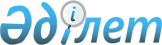 О внесении дополнения в приказ Министра сельского хозяйства Республики Казахстан от 4 декабря 2002 года № 399 «Об утверждении Правил выдачи акта экспертизы ветеринарными лабораториями по результатам диагностики или ветеринарно-санитарной экспертизы объектов государственного ветеринарного надзора»
					
			Утративший силу
			
			
		
					Приказ Министра сельского хозяйства Республики Казахстан от 19 февраля 2009 года № 92. Зарегистрирован в Министерстве юстиции Республики Казахстан 18 марта 2009 года № 5598. Утратил силу приказом Министра сельского хозяйства Республики Казахстан от 26 сентября 2012 года № 11-03/472

      Сноска. Утратил силу приказом Министра сельского хозяйства РК от 26.09.2012 № 11-03/472.      В целях упрощения и конкретизации сроков выдачи акта экспертизы ветеринарными лабораториями по результатам диагностики или ветеринарно-санитарной экспертизы объектов государственного ветеринарного надзора, влияющих на проведение экспортно-импортных операций ПРИКАЗЫВАЮ : 



      1. Внести в приказ Министра сельского хозяйства Республики Казахстан от 4 декабря 2002 года № 399 "Об утверждении Правил выдачи акта экспертизы ветеринарными лабораториями по результатам диагностики или ветеринарно-санитарной экспертизы объектов государственного ветеринарного надзора" (зарегистрированный в Реестре государственной регистрации нормативных правовых актов за № 2100 от 26 декабря 2002 года, опубликованный в Бюллетене нормативных правовых актов Республики Казахстан, 2008 года, № 9-10, ст. 818) следующее дополнение: 



      в Правилах выдачи акта экспертизы ветеринарными лабораториями по результатам диагностики или ветеринарно-санитарной экспертизы объектов государственного ветеринарного надзора, утвержденных указанным приказом: 



      дополнить пунктом 11-1 следующего содержания: 



      "11-1. Срок выдачи акта экспертизы с проведением ветеринарно-санитарной экспертизы пищевой продукции при ввозе (импорте) и вывозе (экспорте) на (из) территорию Республики Казахстан не более 5 (пяти) рабочих дней.". 



      2. Департаменту развития животноводства и ветеринарной безопасности Министерства сельского хозяйства Республики Казахстан в установленном законодательством порядке обеспечить государственную регистрацию настоящего приказа в Министерстве юстиции Республики Казахстан. 



      3. Настоящий приказ вводится в действие по истечении десяти календарных дней после дня его первого официального опубликования.       Министр                                    А. Куришбаев 
					© 2012. РГП на ПХВ «Институт законодательства и правовой информации Республики Казахстан» Министерства юстиции Республики Казахстан
				